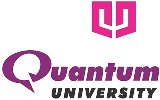 QUANTUM UNIVERSITYMandawar (22 Km Milestone), Roorkee – Dehradun Highway (NH 73)ROORKEE – 247 662NOTICEDepartment of Training & Placements		Dated: 30.07.2021Shakumbari Autowheels Pvt Ltd will be conducting placement drive for B.COM/BBA/MBA 2021 PASS OUT students of Quantum University, Roorkee. Students are advice walk in interview on 31/07/2021 10:00 AM to 4:00 PM Or send resumes at  Email: nexa.tdmrke@shakumbariauto.com or WhatsApp: 9927870200Details are as follows.Company NameShakumbari Autowheels Pvt LtdCompany Websitehttps://www.nexaofmangloreroad.com/ About Company We are looking for “Relationship Managers” for our esteemed organization Shakumbari Autowheels Pvt Ltd, which is an authorised dealership of Maruti Suzuki NEXA Cars. We are proudly standing in top rank as far as Employee Experience is concerned in Uttarakhand, and one of the prestigious dealership of Maruti Suzuki India Ltd.Requirement & Skills Sell cars to customers,Have two-wheeler with valid driving license.Eligibility CriteriaB.COM/BBA/MBA 2021 Pass Outs Students DesignationRelationship ManagerPackage OfferedRs 12000 + Conveyance Allowance + Lucrative Monthly Incentives (from dealer as well as Maruti Suzuki India Ltd)Bond N.ASelection ProcedureWalk in interview : 31-07-2021, SaturdayTime : 10:00am-4:00pmJob LocationShakumbari Automowheels Pvt. Ltd. Near Godawari Hotel, Roorkee- Delhi Road, Roorkee.Recruitment Date 31/07/21VenueOffline 